Exercice 1 (10 points)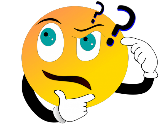 Amine dispose d’un budget de 400 dinars qu’il consacre en sa totalité à l’achat de deux biens les « tacos » au prix de 10 dinars l’unité et les « libanais spéciales » au prix de 20 dinars l’unité. Le niveau de satisfaction quant à la consommation des deux biens tacos et libanais est illustrée par le tableau ci-après :Représentez la courbe d’indifférence de ce consommateurDonnez l’équation de sa droite de budget……………………………………………………………………………………………………………………………………………………………………………………………………………………………………………………………………………………………………………………………………………………………………………………………………………………Représentez sa droite du budget sur le même graphiqueCaractérisez les points de la droite, les points situés au-dessous de la droite et les points situés au-dessus de la droite.………………………………………………………………………………………………………………………………………………………………………………………………………………………………………………………………………………………………………………………………………………………………………………………………………………Déterminez l’équilibre de ce consommateur graphiquement.………………………………………………………………………………………………………………………………………………………………………………………………………………………………………………………………………………………Exercice 2 (10points)Une entreprise produit des lampes de bureau qu’elle commercialise auprès d’une clientèle de professionnels au prix de 100 DT Afin de réaliser cette production, elle engage un certain nombre de dépenses que vous trouverez ci-dessous (pour une unité produite) : - Interrupteur / variateur : 2 DT - câble électrique de raccordement au secteur : 1,5 DT - Montant de la lampe en inox : 6 DT - Douille : 1 DT - Ampoule : 2 DT - Electricité consommée pour l’assemblage : 1 DT - Abat-jour conique : 10 DT - Autres composants : 4 DT Cette année, cette entreprise a produit 30 000 unités et en fin d’année il lui en reste 3000 en stock. Déterminez le volume de la production de cette entre prise……………………………………………………………………………………………………………………………………………………………………………………………………………………………………………………………………………………………………………Calculer le chiffre d’affaires réalisé par cette entreprise cette année. ……………………………………………………………………………………………………………………………………………………………………………………………………………………………………………………………………………………………………………………Quel est le montant des consommations intermédiaires pour une unité produite ? ………………………………………………………………………………………………………………………………………………………………………………………………………………………………………………………………………………………………………………Calculer la valeur ajoutée réalisée par cette entreprise cette année.……………………………………………………………………………………………………………………………………………………………………………………………………………………………………………………………………………………………………………………………………………………………………………………………………………………………………………………………………………………………………………………………………………………………………………………………………………………………………Quantité de tacos (X)Quantité de libanais (Y)53010202010308